ОТЧЕТ О ПРОВЕДЕНИЕ КУБКА ПРИМОРСКОГО КРАЯ ПО МИНИ-ФУТБОЛУ СРЕДИ ЮНОШЕЙ 1999; 2001; 2003; 2005 г.р.Возрастная группа   1999   г.р. и моложе.Команд    7    участников  105     чел.1 место «СТАРТ» (г. Владивосток) 2 место «ВИАЛ-ТРУДОВОЕ» (г. Владивосток) 3 место «ЦЕМЕНТНИК» (г. Спасск-Дальний)  Возрастная группа   2001  г.р. и моложе.Команд      12    участников   180   чел.1 место «АТЛЕТИКА» (г. Артем) 2 место «ЛУЧ-ЭНЕРГИЯ-01-А» (г. Владивосток)3 место «ЛУЧ-ЭНЕРГИЯ-01-Б» (г. Владивосток) Возрастная группа    2003 г.р. и моложе.Команд       12   участников    144    чел..1 место «ЛУЧ-ЭНЕРГИЯ-А» (г. Владивосток)  2 место «ЛУЧ-ЭНЕРГИЯ-Б» (г. Владивосток)  3 место «СМЕНА» (г. Большой Камень)  Возрастная группа   2005  г.р. и моложе.Команд    10  участников   120    чел.1 место «ТЕМП» (п. Заводской) 2 место «ЛОКОМОТИВ» (г. Уссурийск)  3 место «АВАНГАРД» (г. Арсеньев)  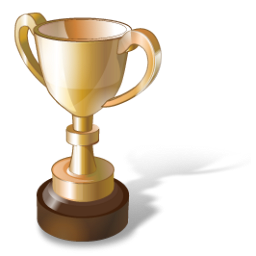 КУБОК ПРИМОРСКОГО КРАЯ ПО МИНИ-ФУТБОЛУ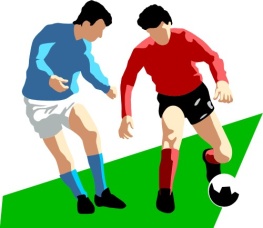 СРЕДИ ЮНОШЕЙ 1999-2000 Г.Р. И МОЛОЖЕ.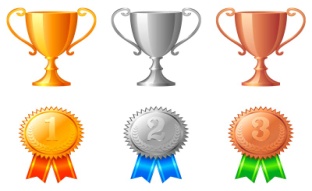      1      1 МЕСТО                           «СТАРТ»           (г. Владивосток)                                                                                         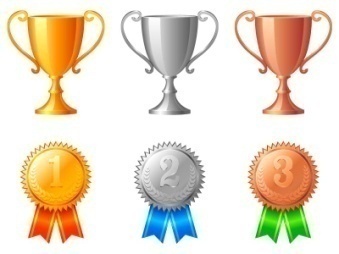 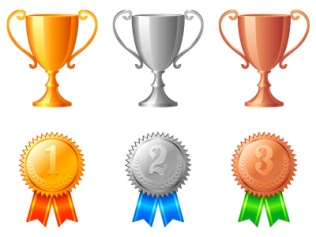              2 МЕСТО                «ВИАЛ-ТРУДОВОЕ»   (г. Владивосток)                                                                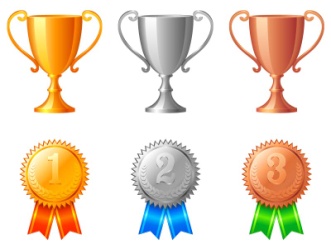             3 МЕСТО                       «ЦЕМЕНТНИК»   (г. Спасск-Дальний)           Главный  судья                                                                                                  Е.И. ГалкинКУБОК  ПРИМОРСКОГО КРАЯ ПО МИНИ-ФУТБОЛУСРЕДИ ЮНОШЕЙ 2001-2002 Г.Р. И МОЛОЖЕ.     1      1 МЕСТО                        «АТЛЕТИКА»                         (г. Артем)                                                                                                      2 МЕСТО                « ЛУЧ-ЭНЕРГИЯ-01-А»            (г. Владивосток)                                                                            3 МЕСТО                 « ЛУЧ-ЭНЕРГИЯ-01-Б»            (г. Владивосток)           Главный  судья                                                                                                  Е.И. ГалкинКУБОК  ПРИМОРСКОГО КРАЯ ПО МИНИ-ФУТБОЛУСРЕДИ ЮНОШЕЙ 2003-2004 Г.Р. И МОЛОЖЕ.     1      1 МЕСТО                «ЛУЧ-ЭНЕРГИЯ-А»           (г. Владивосток )                                                                                                      2 МЕСТО                « ЛУЧ-ЭНЕРГИЯ-Б»          (г. Владивосток)                                                                                                                         3 МЕСТО                        «СМЕНА »                 (г. Большой Камень )           Главный  судья                                                                                                  Е.И. ГалкинКУБОК  ПРИМОРСКОГО КРАЯ ПО МИНИ-ФУТБОЛУСРЕДИ ЮНОШЕЙ 2005 Г.Р. И МОЛОЖЕ.     1      1 МЕСТО                      «ТЕМП»                   (п. Заводской)                                                                                                      2 МЕСТО                «ЛОКОМОТИВ»            (г. Уссурийск)                                                                            3 МЕСТО                    «АВАНГАРД»              (г. Арсеньев)                                                  Главный  судья                                                                                                  Е.И. ГалкинКомандыВИАЛ-ТРУДОВОЕ(Влад-ок)ЦРТДЮ(Уссурийск)СТАРТ(Владивосток)АВАНГАРД(Арсеньев)АТЛЕТИКА(Артем)ЦЕМЕНТНИК(Спасск-Д)ПАВИНО(Владивосток)МЯЧИЗ - ПОМВИАЛ-ТРУДОВОЕ(г. Владивосток)2-12-34-33-17-21-219-12=712IIЦРТДЮ(г. Уссурийск)1-24-98-57-24-82-426-30=-465СТАРТ(г. Владивосток)3-29-410-24-45-44-235-20=1516IАВАНГАРД(г. Арсеньев)3-45-82-104-11-50-215-30=-1537АТЛЕТИКА(г. Артем)1-32-74-41-43-53-214-25=-1146ЦЕМЕНТНИК(г. Спасск-Д)2-78-44-55-15-37-131-21=1012IIIПАВИНО(г.Владивосток)2-14-22-42-02-31-713-17=-494КомандыГАВАНЬ(Влад-ок)ЦРТДЮ(Уссурийск)СТАРТ(Владивосток)ЦЕМЕНТНИК(Спасск-Д)ПАВИНО(Владивосток)АВАНГАРД(Арсеньев)АТЛЕТИКА(Артем)ЮНОСТЬ(Черниговка)Луч-Э-01-А(Влад-ок)Луч-Э-01-Б(Влад-ок)Спортландия(Влад-ок)Старт-А(Влад-ок)МЯЧИЗ - ПОМГАВАНЬ(г. Владивосток)5-39-33-44-26-01-64-52-51-113-45-543-48=-5138ЦРТДЮ(г. Уссурийск)3-58-31-28-25-01-53-22-32-36-25-144-28=16187СТАРТ(г. Владивосток)3-93-83-70-63-91-92-31-130-134-42-522-86=-64112ЦЕМЕНТНИК(г. Спасск-Дальний)4-32-17-33-23-21-70-62-83-07-32-434-39=-5214ПАВИНО(г. Владивосток)2-42-86-02-31-30-51-64-70-91-33-422-52=-30311АВАНГАРД(г. Арсеньев)0-60-59-32-33-11-22-53-00-87-50-127-39=-12129АТЛЕТИКА(г. Артем)6-15-19-17-15-02-12-25-14-26-26-357-15=4231IЮНОСТЬ(с. Черниговка)5-42-33-26-06-15-22-22-75-74-03-443-32=11196Луч-Энергия-01-А(г. Владивосток)5-23-213-18-27-40-31-57-23-05-09-561-26=3527IIЛуч-Энергия-01-Б(г. Владивосток)11-13-213-00-39-08-02-47-50-35-08-366-21=4524IIIСПОРТЛАНДИЯ(г. Владивосток)4-32-64-43-73-15-72-60-40-50-51-424-52=-28710СТАРТ-АЛЬТЕРНА(г. Владивосток)5-51-55-24-24-31-03-64-35-93-84-137-44=-7195КомандыЦРТДЮ(Уссурийск)СТАРТ(Влад-ок)МОСТОВИК-А(Уссурийск)ПАВИНО(Влад-ок)АВАНГАРД(Арсеньев)МОСТОВИК-Б(Уссурийск)СМЕНА(Большой К)Луч-Э-03-А(Влад-ок)Луч-Э-03-Б(Влад-ок)Старт-Альтерна(Влад-ок)ДЮСШ(Вла-ок)Юность(Черниговка)МЯЧИЗ - ПОМЦРТДЮ(г. Уссурийск)4-11-87-23-32-22-90-20-74-45-35-233-43=-1015СТАРТ(г. Владивосток)1-41-55-00-45-10-50-50-53-46-41-222-39=-179МОСТОВИК-А(г. Уссурийск)8-15-14-310-010-00-31-50-61-37-33-349-28=21194ПАВИНО(г. Владивосток)2-70-53-41-35-01-61-60-51-33-50-53АВАНГАРД(г. Арсеньев)3-34-00-103-17-10-62-41-15-34-14-533-35=-217МОСТОВИК-Б(г. Уссурийск)2-21-50-100-51-70-40-130-41-81-42-38-65=-57112СМЕНА(г. Большой Камень)9-25-03-06-16-04-01-31-34-16-15-350-14=3627IIIЛуч-Энергия-03-А(г. Владивосток)2-05-05-16-14-213-03-10-26-012-23-159-10=4930IЛуч-Энергия-03-Б(г. Владивосток)7-05-06-05-01-14-03-12-04-00-44-041-6=3528IIСтарт-Альтерна(г. Владивосток)4-44-33-13-13-58-11-40-60-44-00-330-32=-216ДЮСШ(г. Владивосток)3-54-63-75-31-44-11-62-124-00-42-529-53=-249ЮНОСТЬ(п. Черниговка)2-52-13-35-05-43-23-51-30-43-05-232-27=5195КомандыРУСИЧ(Владивосток)СТАРТ(Влад-ок)ЛОКОМОТИВ(Владивосток)Виал-Трудовое(Влад-ок)АВАНГАРД(Арсеньев)МОСТОВИК(Уссурийск)СМЕНА(Большой К)ЛОКОМОТИВ(Уссурийск)НОВАЯ-ЭНЕРГИЯ(Влад-ок)ТЕМП(Заводской)МЯЧИЗ - ПОМРУСИЧ(г. Владивосток)3-68-75-21-51-60-04-83-10-925-44=-19107СТАРТ(г. Владивосток)6-35-24-31-72-30-22-145-40-525-53=-18126ЛОКОМОТИВ(г. Владивосток)7-82-53-02-31-41-45-110-00-321-38=- 1748ВИАЛ-ТРУДОВОЕ(г. Владивосток)2-53-40-31-71-71-20-51-10-59-39=-30110АВАНГАРД(г. Арсеньев)5-17-13-27-15-22-50-76-15-440-24=1621IIIМОСТОВИК(г. Уссурийск)6-13-24-17-12-51-13-62-01-629-23=6165СМЕНА(г. Большой Камень)0-02-04-12-15-21-12-62-10-217-15=2174ЛОКОМОТИВ(г. Уссурийск)8-414-211-55-07-06-36-27-12-833-25=824IIНОВАЯ-ЭНЕРГИЯ(г. Владивосток)1-34-50-01-11-60-21-21-70-69-32=- 2329ТЕМП(п. Заводской)9-05-03-05-04-56-12-08-26-048-8=4024I